ข้อมูลผู้ขอย้ายประวัติส่วนตัว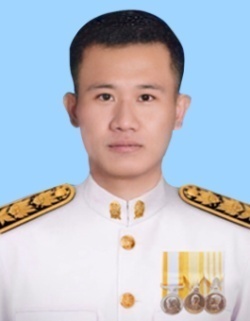 ชื่อ  นายพรอนันต์	นามสกุล  รัตนพาไชยสัญชาติ    ไทย        เชื้อชาติ   ไทย 	ศาสนา   พุทธ                                        หมู่เลือด เอเกิดวันที่   9 พฤศจิกายน 2531อายุ 35  ปี   	ชื่อบิดา    นายกฤชวัฏ รัตนพาไชย     (ถึงแก่กรรม)ชื่อมารดา นางวิจิตรา แซ่กอ	อาชีพ รับจ้าง  อายุ  63 ปีคู่สมรส   นางสาวธนภรณ์ ต่อกำไร		อาชีพ ผู้ช่วยทันตแพทย์ BDMS Wellness Clinicมีบุตรด้วยกัน  1  คน  คือบุตรคนที่  1  เด็กชายพฤษภา รัตนพาไชย	อายุ 7 ปีทะเบียนบ้าน
เลขที่  788/79 หมู่บ้าน พีเค การ์เด้น  หมู่ที่  2  ถนน  ประชาอุทิศ ซอย ประชาอุทิศ 90ตำบล บ้านคลองสวน อำเภอ  พระสมุทรเจดีย์	จังหวัด สมุทรปราการ   รหัสไปรษณีย์ 10290ที่อยู่ปัจจุบันบ้านเลขที่  788/79 หมู่บ้าน พีเค การ์เด้น  หมู่ที่  2  ถนน ประชาอุทิศ ซอย ประชาอุทิศ 90ตำบล บ้านคลองสวน อำเภอ  พระสมุทรเจดีย์	จังหวัด สมุทรปราการ   รหัสไปรษณีย์ 10290โทรศัพท์ 083-130-9904ปัจจุบันประกอบอาชีพ  รับราชการครู    ตำแหน่ง  ครู 	อายุราชการ  6 ปี 2 เดือน 21  วันสถานที่ปฏิบัติงานปัจจุบัน  โรงเรียนอนุบาลสุขสวัสดิ์     วันที่เริ่มปฏิบัติงาน   18 มีนาคม 2564อายุงานสถานที่ปฏิบัติงานปัจจุบัน สังกัดสำนักงานเขตพื้นที่การศึกษาประถมศึกษาสมุทรปราการ  เขต 1ที่อยู่สถานที่ปฏิบัติงานโรงเรียนอนุบาลสุขสวัสดิ์ ตำบล  บางจาก  อำเภอ  พระประแดงจังหวัด สมุทรปราการ   รหัสไปรษณีย์  10560  โทรศัพท์   02-3301574ประวัติการศึกษาประวัติการทำงาน/ประสบการณ์ทำงานรายละเอียดตัวชี้วัดในการประเมินตามองค์ประกอบการย้ายข้าราชการครูและบุคลากรทางการศึกษาตำแหน่ง ครู สังกัดสำนักงานคณะกรรมการการศึกษาขั้นพื้นฐาน(กรณีปกติ) ปี พ.ศ. 2566(คะแนนเต็ม 100 คะแนน)(ตามหนังสือสำนักงานคณะกรรมการการศึกษาขั้นพื้นฐาน ที่ ศธ 04009/ว 7467 ลงวันที่ 27 ธันวาคม 2566)******************************************************************************ชื่อ นายพรอนันต์ รัตนพาไชย ตำแหน่ง   ครู  วิทยฐานะ ชำนาญการ เลขที่ตำแหน่ง โรงเรียนอนุบาลสุขสวัสดิ์  อำเภอพระประแดง สำนักงานเขตพื้นที่การศึกษา สพป.สป.1เกิดวันที่ 9 พฤศจิกายน 2531  อายุ 35 ปี บรรจุเข้ารับราชการเมื่อ 10 ตุลาคม 2559หมายเลขประจำตัวประชาชน 120010021563  เบอร์โทรศัพท์ 08313099041.1  เหตุผลในการขอย้าย (30 คะแนน)รายละเอียดตัวชี้วัดในการประเมินตามองค์ประกอบการย้ายข้าราชการครูและบุคลากรทางการศึกษาตำแหน่ง ครู สังกัดสำนักงานคณะกรรมการการศึกษาขั้นพื้นฐาน(กรณีปกติ) ปี พ.ศ. 2566(คะแนนเต็ม 100 คะแนน)(ตามหนังสือสำนักงานคณะกรรมการการศึกษาขั้นพื้นฐาน ที่ ศธ 04009/ว 7467 ลงวันที่ 27 ธันวาคม 2566)******************************************************************************ชื่อ นายพรอนันต์ รัตนพาไชย ตำแหน่ง   ครู เลขที่ตำแหน่ง โรงเรียนอนุบาลสุขสวัสดิ์  อำเภอพระประแดง สำนักงานเขตพื้นที่การศึกษา สพป.สป.1เกิดวันที่ 9 พฤศจิกายน 2531  อายุ 35 ปี บรรจุเข้ารับราชการเมื่อ 10 ตุลาคม 2559หมายเลขประจำตัวประชาชน 120010021563  เบอร์โทรศัพท์ 08313099042.สภาพความยากลำบากในการปฏิบัติงานในสถานศึกษาปัจจุบัน( 10 คะแนน )3.ระยะเวลาการปฏิบัติหน้าที่สอนในสถานศึกษาปัจจุบัน (10 คะแนน)รายละเอียดตัวชี้วัดในการประเมินตามองค์ประกอบการย้ายข้าราชการครูและบุคลากรทางการศึกษาตำแหน่ง ครู สังกัดสำนักงานคณะกรรมการการศึกษาขั้นพื้นฐาน(กรณีปกติ) ปี พ.ศ. 2566(คะแนนเต็ม 100 คะแนน)(ตามหนังสือสำนักงานคณะกรรมการการศึกษาขั้นพื้นฐาน ที่ ศธ 04009/ว 7467 ลงวันที่ 27 ธันวาคม 2566)******************************************************************************ชื่อ นายพรอนันต์ รัตนพาไชย ตำแหน่ง   ครู เลขที่ตำแหน่ง โรงเรียนอนุบาลสุขสวัสดิ์  อำเภอพระประแดง สำนักงานเขตพื้นที่การศึกษา สพป.สป.1เกิดวันที่ 9 พฤศจิกายน 2531  อายุ 35 ปี บรรจุเข้ารับราชการเมื่อ 10 ตุลาคม 2559หมายเลขประจำตัวประชาชน 120010021563  เบอร์โทรศัพท์ 08313099044. ภาระงานของข้าราชการครูและบุคลากรทางการศึกษา  ( 10 คะแนน )รายละเอียดตัวชี้วัดในการประเมินตามองค์ประกอบการย้ายข้าราชการครูและบุคลากรทางการศึกษาตำแหน่ง ครู สังกัดสำนักงานคณะกรรมการการศึกษาขั้นพื้นฐาน(กรณีปกติ) ปี พ.ศ. 2566(คะแนนเต็ม 100 คะแนน)(ตามหนังสือสำนักงานคณะกรรมการการศึกษาขั้นพื้นฐาน ที่ ศธ 04009/ว 7467 ลงวันที่ 27 ธันวาคม 2566)******************************************************************************ชื่อ นายพรอนันต์ รัตนพาไชย ตำแหน่ง   ครู เลขที่ตำแหน่ง โรงเรียนอนุบาลสุขสวัสดิ์  อำเภอพระประแดง สำนักงานเขตพื้นที่การศึกษา สพป.สป.1เกิดวันที่ 9 พฤศจิกายน 2531  อายุ 35 ปี บรรจุเข้ารับราชการเมื่อ 10 ตุลาคม 2559หมายเลขประจำตัวประชาชน 120010021563  เบอร์โทรศัพท์ 08313099044. ภาระงานของข้าราชการครูและบุคลากรทางการศึกษา ( 10 คะแนน )5.การรักษาวินัย คุณธรรม จริยธรรม และจรรยาบรรณวิชาชีพ (5คะแนน )6 อายุราชการ (10 คะแนน )รายละเอียดตัวชี้วัดในการประเมินตามองค์ประกอบการย้ายข้าราชการครูและบุคลากรทางการศึกษาตำแหน่ง ครู สังกัดสำนักงานคณะกรรมการการศึกษาขั้นพื้นฐาน(กรณีปกติ) ปี พ.ศ. 2566(คะแนนเต็ม 100 คะแนน)(ตามหนังสือสำนักงานคณะกรรมการการศึกษาขั้นพื้นฐาน ที่ ศธ 04009/ว 7467 ลงวันที่ 27 ธันวาคม 2566)******************************************************************************ชื่อ นายพรอนันต์ รัตนพาไชย ตำแหน่ง   ครู เลขที่ตำแหน่ง โรงเรียนอนุบาลสุขสวัสดิ์  อำเภอพระประแดง สำนักงานเขตพื้นที่การศึกษา สพป.สป.1เกิดวันที่ 9 พฤศจิกายน 2531  อายุ 35 ปี บรรจุเข้ารับราชการเมื่อ 10 ตุลาคม 2559หมายเลขประจำตัวประชาชน 120010021563  เบอร์โทรศัพท์ 08313099047.ผลการปฏิบัติงานที่เกิดขึ้นกับผู้เรียนและสถานศึกษาปัจจุบัน (15 คะแนน )ขอรับรองว่าข้อมูลข้างต้นเป็นความจริงทุกประการ(ลงชื่อ)......................................................................(นายพรอนันต์  รัตนพาไชย)ตำแหน่ง ครู โรงเรียนอนุบาลสุขสวัสดิ์(ลงชื่อ)......................................................................(นายทองหนัก สิริมาตร์)ตำแหน่ง ผู้อำนวยการโรงเรียนอนุบาลสุขสวัสดิ์สถาบัน / สถานศึกษาปีที่จบการศึกษาวุฒิที่ได้รับสาขาวิชาเอกโรงเรียนวัดหนัง2543ชั้นประถมศึกษาปีที่ 6โรงเรียนวัดประดู่ในทรงธรรม2546ชั้นมัธยมศึกษาตอนต้นวิทยาลัยพณิชยการธนบุรี2549ประกาศนียบัตรวิชาชีพ (ปวช.)วิทยาลัยพณิชยการธนบุรี2551ประกาศนียบัตรวิชาชีพชั้นสูง (ปวส.)มหาวิทยาลัยเทคโนโลยีพระจอมเกล้าธนบุรี2553ครุศาสตร์เทคโนโลยี (ค.อ.บ.)มหาวิทยาลัยธนบุรี2556ประกาศนียบัตรวิชาชีพบัณฑิต (ป.บัณฑิต)ปีการศึกษาโรงเรียนวิชาที่สอนระดับชั้นหมายเหตุ2553-2554วิทยาการจัดการเพชรเกษมเพชรเกษม เขตหนองแขม กรุงเทพมหานคร-คอมพิวเตอร์ธุรกิจปวช.-ปวส.ครูเอกชน2554-2555โยนออฟอาร์คบริหารธุรกิจแขวงวชิรพยาบาล เขตดุสิต กรุงเทพมหานคร-คอมพิวเตอร์ธุรกิจปวช.-ปวส.ครูเอกชน2555-2559วิทยาลัยเทคโนโลยีสารสาสน์แขวงทุ่งครุ เขตทุ่งครุ  กรุงเทพมหานคร-คอมพิวเตอร์ธุรกิจปวช.-ปวส.ครูเอกชน2559-2563โรงเรียนวัดบางเพรียงต.บางเพรียง  อ.บางบ่อ  จ.สมุทรปราการสพป.สมุทรปราการ  เขต  2-คอมพิวเตอร์-วิทยาการคำนวณ-ภาษาอังกฤษ (หลัก)-ภาษาอังกฤษ (เสริม)(ครูประจำชั้น)ป.1-6ครูผู้ช่วยครู2563-ปัจจุบันโรงเรียนอนุบาลสุขสวัสดิ์ต.บางจาก  อ.พระประแดง  จ.สมุทรปราการสพป.สมุทรปราการ  เขต  1-ภาษาอังกฤษ (หลัก)-ภาษาอังกฤษ (เสริม)ป.1-2ครูที่องค์ประกอบ/ตัวชี้วัดค่าคะแนนเอกสารอ้างอิงหน้า11.กลับภูมิลำเนามีภูมิลำเนาอยู่หรือเคยอยู่ในอำเภอเดียวกันกับสถานศึกษาที่ขอย้ายมีภูมิลำเนาอยู่หรือเคยอยู่ในจังหวัดเดียวกันกับสถานศึกษาที่ขอย้าย2.ดูแลบิดามารดา/อยู่ร่วมกับคู่สมรส3.เหตุผลอื่น302725201. สำเนาทะเบียนบ้านที่องค์ประกอบ/ตัวชี้วัดค่าคะแนนเอกสารอ้างอิงหน้า21) ตั้งอยู่ในพื้นที่พิเศษตามประกาศกระทรวงการคลัง2) ตั้งอยู่ในพื้นที่ปกติ108(ไม่มีเอกสาร) เพราะโรงเรียนตั้งอยู่ในพื้นที่ปกติที่องค์ประกอบ/ตัวชี้วัดค่าคะแนนเอกสารอ้างอิงหน้า3 1)  ตั้งแต่ 10 ปีขึ้นไป 2)  ตั้งแต่ 1-9 ปีดำรงตำแหน่งที่โรงเรียนปัจจุบันเมื่อวันที่ 10 ตุลาคม พ.ศ. 2559รวมระยะเวลา 4 ปี  3 เดือน 18 วัน10 คะแนนปีละ 1 คะแนน1. สำเนา ก.ค.ศ.16ที่องค์ประกอบ/ตัวชี้วัดค่าคะแนนเอกสารอ้างอิงหน้า4.1ภาระงานสอนระดับการศึกษาปฐมวัยภาระงานตั้งแต่ 14 ชั่วโมงขึ้นไป/สัปดาห์ภาระงานน้อยกว่า14 ชั่วโมง/สัปดาห์ระดับการศึกษาประถมศึกษา/มัธยมศึกษาภาระงานตั้งแต่ 20 ชั่วโมงขึ้นไป/สัปดาห์ภาระงานน้อยกว่า 20 ชั่วโมง/สัปดาห์ประเภทการศึกษาพิเศษเฉพาะความพิการและศูนย์การศึกษาพิเศษภาระงานตั้งแต่ 14 ชั่วโมงขึ้นไป/สัปดาห์ภาระงานน้อยกว่า 14 ชั่วโมง/สัปดาห์การศึกษาสงเคราะห์และราชประชานุเคราะห์ภาระงานตั้งแต่ 20 ชั่วโมงขึ้นไป/สัปดาห์ภาระงานน้อยกว่า 20 ชั่วโมง/สัปดาห์108108108108ตารางสอนที่องค์ประกอบ/ตัวชี้วัดค่าคะแนนเอกสารอ้างอิงหน้า4.21) ประสบการณ์การสอนในสถานศึกษาที่สังกัดประเภทเดียวกันกับที่ขอย้าย2) ประสบการณ์การสอนในสถานศึกษาที่สังกัดไม่ตรงกับประเภทเดียวกันกับที่ขอย้าย1051. สำเนา ก.ค.ศ.16ที่องค์ประกอบ/ตัวชี้วัดค่าคะแนนเอกสารอ้างอิงหน้า 51) ไม่เคยถูกลงโทษทางวินัย2) เคยถูกลงโทษ501. สำเนา ก.ค.ศ.16ที่องค์ประกอบ/ตัวชี้วัดค่าคะแนนเอกสารอ้างอิงหน้า61) อายุราชการ 10 ปีขึ้นไป2) อายุราชการ 1-19 ปี10คะแนนปีละ 0.5 คะแนน1. สำเนา ก.ค.ศ.16ที่องค์ประกอบ/ตัวชี้วัดค่าคะแนนเอกสารอ้างอิงหน้า71) ส่งผลต่อคุณภาพผู้เรียน มากที่สุด2) ส่งผลต่อคุณภาพผู้เรียน มาก3) ส่งผลต่อคุณภาพผู้เรียน ปานกลาง4) ส่งผลต่อคุณภาพผู้เรียน น้อย1513119